27 АПРЕЛЯ 2023 ГОДА НА БАЗЕ УЧЕБНОГО ЦЕНТРА МОООП ПРОШЕЛ ИНТЕЛЛЕКТУАЛЬНЫЙ КОНКУРС «ЧТО? ГДЕ? ОХРАНА ТРУДА, посвященный Всемирному дню охраны труда.В мероприятии в стиле «брейн-ринг» приняли участие 6 команд: команда «БТР» профсоюза работников жизнеобеспечения, команда «ППОО АО «РПЗ» Мособлпрофавиа, команда «Несчастный случай» профсоюза работников автомобильного транспорта, команда «Молния» Электропрофсоюза, команда «Монолит» профсоюза строителей, команда «Красная машина» профсоюза работников промышленности. Все конкурсанты проявили себя грамотными участниками, зрители активно «болели» за свои команды!Первое место в конкурсе заняла команда «БТР» профсоюза работников жизнеобеспечения. Все участники получили дипломы, финалисты награды, а победители – ценные подарки.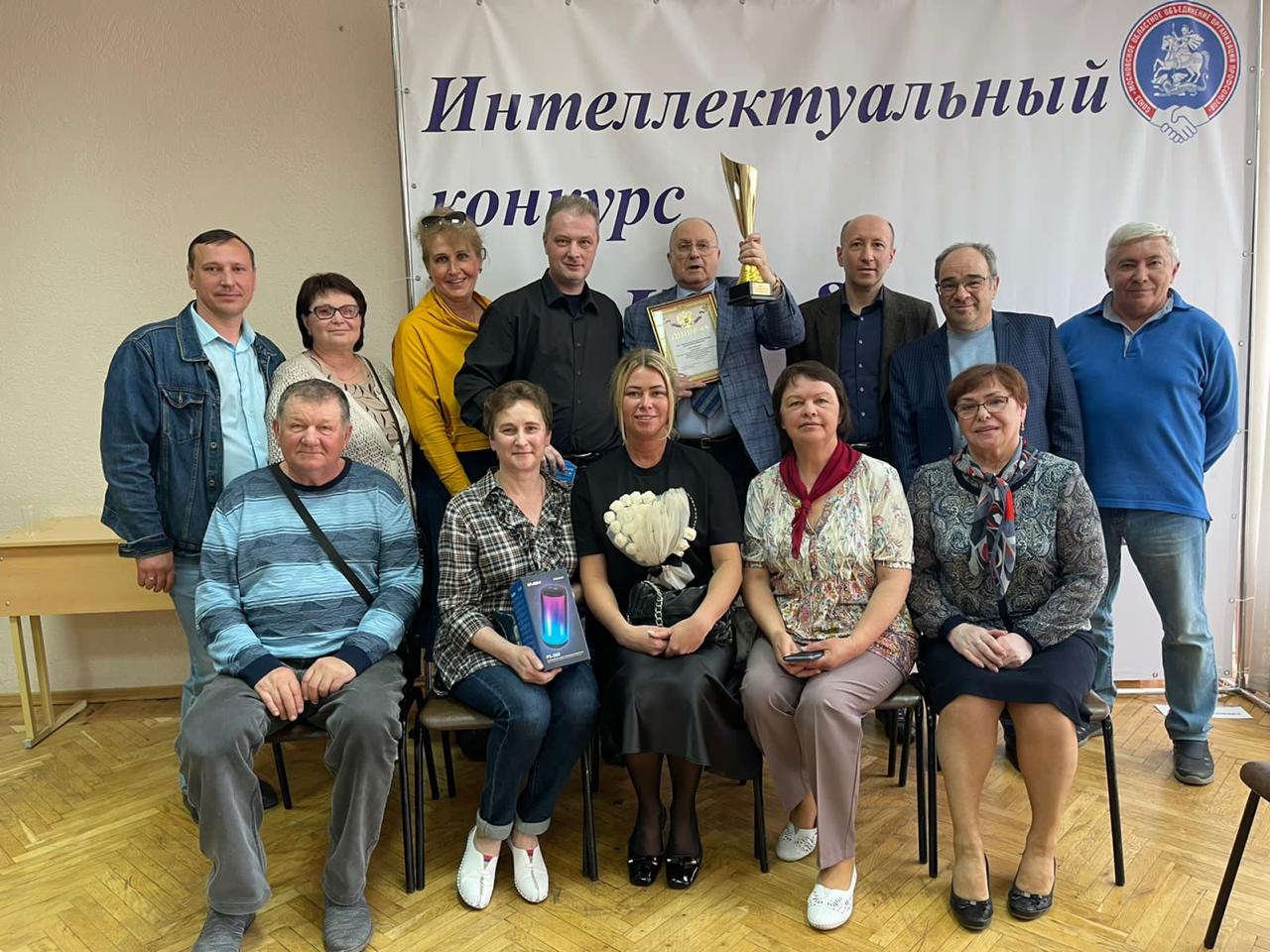 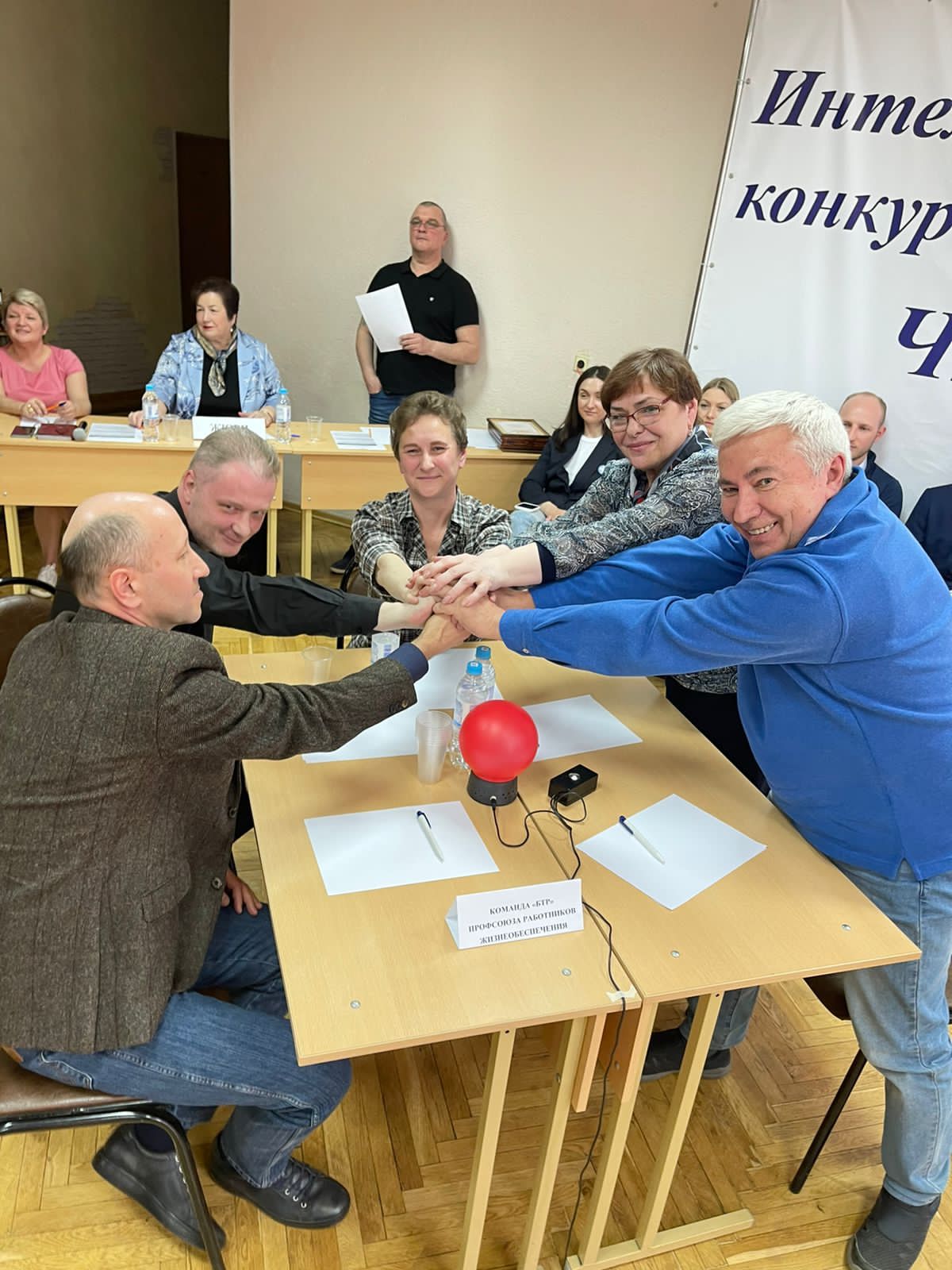 